Source: APG15-3/OUT-20(Rev.1)preliminary views on WRC-15 agenda item 1.1Agenda Item 1.1: to consider additional spectrum allocations to the mobile service on a primary basis and identification of additional frequency bands for International Mobile Telecommunications (IMT) and related regulatory provisions, to facilitate the development of terrestrial mobile broadband applications, in accordance with Resolution 233 (WRC-12)APT Preliminary Views:APT Members, in principle, support potential additional spectrum allocations to the mobile service on a primary basis and identification of additional frequency bands for International Mobile Telecommunications (IMT) in accordance with Resolution 233 (WRC-12).While considering potential candidate bands for additional identification for IMT, APT Members support the sharing/compatibility studies currently being carried out by ITU-R.APT Members are of the view that the ITU-R studies should also take into account;efficient use of spectrum and resolves of Resolution 233 (WRC-12);the need for harmonization of spectrum bands to facilitate global roaming and to achieve economies of scale for IMT equipment development;the need for protection of services to which the frequency bands are currently allocated;protection of radionavigation service in accordance with No. 4.10 of the Radio Regulations;the needs of developing countries;spectrum requirements to address evolving needs, evolving technologies and user demand for IMT and other terrestrial mobile broadband applications as well as other services;sharing and compatibility issues with other services already having allocations in the potential candidate bands and in adjacent bands considering the current and planned use of these bands by the existing services, as well as the applicable studies already performed in ITU-R for the purpose of identification of the spectrum for IMT with respect to corresponding frequency bands being proposed for study.APT Members are also of the view that regional harmonization on potential candidate frequency bands is important to satisfy WRC-15 agenda item 1.1. The following frequency bands are under consideration with a view to develop APT Preliminary views for WRC-15 agenda item 1.1, as appropriate (See the information in the Excel sheet):470-694/698, 698-790, 1 300-1 350, 1 350-1375, 1 375-1 400, 1 300-1 400, 1 350-1 400, 
1 427-1 518, 1 427-1 452, 1 427.9-1 462.9/1 475.9-1 510.9, 1 452-1 492, 1 492-1 518, 
1 427-1 525, 1 518-1 559, 1 559-1 610, 1 610-1 660.5*, 1 626.5-1 660.5, 1 668-1 675, 
1 695-1 700, 1 695-1 710, 1 670-1 710, 2 025-2 110/2 200-2 290, 2 090-2 110, 2 200-2 215, 2 700-2 900, 2 900-3 300*, 3 300-3 400, 3 400-3 600, 3 400-3 700, 3 600-3 700, 
3 600-4 200, 3 700-4 200, 4 400-4 500, 4 500-4 800, 4 800-4 900, 4 800-4 990, 
4 800-5 000, 5 350-5 470, 5 725-5 850, 5 850-6 700, 5 850-6 725 MHz.
(NOTE *: The band, or portion of the band, is not included in the studies for WRC-15 agenda item 1.1 by ITU-R JTG 4-5-6-7. It should be noted that some of these bands may not be aligned with the sub-band division in Article 5 of the Radio Regulations.)____________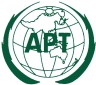 ASIA-PACIFIC TELECOMMUNITYThe APT Conference Preparatory  Group for WRC-15 The APT Conference Preparatory  Group for WRC-15 